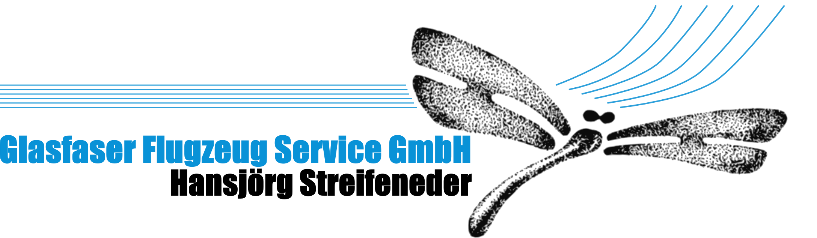  	BESTELLFORMULAR	/	CUSTOMER ORDER FORM	* Zuzüglich Verpackungs- und Versandkosten / Additional Packing Charges and ShippingVersandarten / Ship via:Innerhalb Deutschlands:  Deutsche Post / DHL PaketserviceInternational:  DHL Economy,  DHL PremiumZahlungsarten / Method of Payment: Überweisung mit IBAN und SWIFT-Code (IBAN money transfer)

 Überweisung ohne IBAN (Kunde trägt alle Bankkosten) / Money transfer (Customer bears all additional costs)
 ausschl. für Drittland/for non-EU countries only: via Paypal after receipt of invoice and request of PaypalFür Ihre Bestellung gelten die auf unserer Homepage veröffentlichten AGB. Dort finden Sie auch Informationen zu unseren Lieferungs- und Zahlungsbedingungen sowie zum Datenschutz. www.streifly.de

The terms and conditions published on our homepage apply to your order. There are also informations about our terms of delivery, payment and data safety. www.streifly.deRechnung an / Bill To:Name / NameAdresse / AdressPLZ+Ort / City+ZIP CodeLand / CountryTelefon / PhoneFaxe-mailLieferung an / Ship To:Name / NameAdresse / AdressPLZ+Ort / City+ZIP CodeLand / CountryTelefon / Phone Faxe-mailAnzahl / Qty.Artikel / ItemEinzelpreis / Unit PriceSumme / Extension*Gesamtpreis / Order Total:*Gesamtpreis / Order Total:*Gesamtpreis / Order Total: